COCHIN  OF SCIENCE AND TECHNOLOGY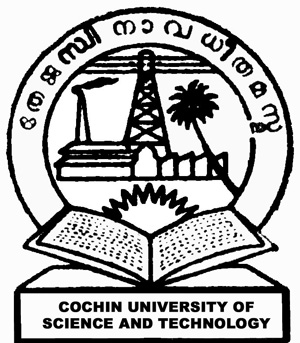 N O T I F I C A T I O NRef:- 	Notification No: Ad.F1./Notification of Contract Teachers/2012 dated 11.09.2018.          *******The following ranked list of candidates selected for appointment to the post of Assistant Professor in Electrical and Electronics Engineering (on contract basis) in the Division of Electrical & Electronics Engineering, School of Engineering, CUSAT, on a consolidated pay of     Rs 42,000/- per month(for Ph.D. holders) / Rs 40,000/- per month(for others), on the basis of the interview held on 16th and 17th of November 2018, arranged in the order of merit, is published for information. This ranked list will be valid for a period of two year from the date of the notification of rank list.No: Rect./201727 / EEE (Con.)Sl. NoReg. NoNAMEDOBCATEGORYRANK No.114303HASEENA H27-05-1972Islam : Muslim : OBC1214327K VINIDA16-03-1968Hindu : Ezhava : General2313911RAGI R. MENON21-02-1987Hindu : NAIR : General3414079SINI JOSE21-08-1978Christian : Roman catholic Syrian : General4513856SANJNA SALIM04-11-1990Islam : Muslim : OBC5613765REENU MATHEW16-05-1986Christian : Roman Catholic : General6714118ROSAMMA THOMAS30-01-1985Christian : RCSC : General7814390SUPRINA S03-10-1988Hindu : EZHAVA : OBC8913982PREEMA R CHANDRAN30-01-1990Hindu : NAIR : General91013959JASSIA M A27-01-1982Islam : Muslim : OBC101113999JEENA JOHN12-11-1988Christian : Latin Catholic : OBC111214306HARITHA VIJI15-02-1991Christian : JACOBITE : General121313909ASWATHY V18-12-1989Hindu : BRAHMIN : General131414068T P VISHNU23-07-1990Hindu : PISHARODY : General141513745VIDYA VISWAN21-08-1986Hindu : Ezhava : OBC151614150ARYA RAVEENDRAN25-09-1989Hindu : NAIR : General161713985RANGY SUNNY24-05-1989Christian : Jacobite : General171813913ANJALI K JOY25-05-1990Hindu : EZHAVA : OBC181914037SMRITHI K15-12-1986Hindu : Ezhava : OBC192014031SANAL C02-11-1989Hindu : NAIR : General202114347JOHNSON ABRAHAM MUNDACKAL09-04-1987Christian : RCSC : General212214383SWATHY S27-01-1992Hindu : General : General222314131NISHITHA A P02-05-1985Islam : Mappila : OBC232414391NIKHIL K08-01-1989Hindu : EZHAVA : OBC242513841JISHA JOSEPH30-05-1985Christian : R C S C : General252614153MEERA E23-09-1989Hindu : NAIR : General262713926SONIYA RAJ K30-11-1985Hindu : VALA(DHEVARA) : OBC272814294ELPHY MATHEW17-03-1989Christian : ROMAN CATHOLIC : General282914259REMYA A V26-05-1986Hindu : EZHAVA : OBC293013924ANJU ROY13-09-1988Christian : JACOBITE : General303114286AZARUDEEN A20-02-1990Islam : Muslim : OBC313213891POORNIMA M S26-06-1989Hindu : BRAHMIN : General323314351RESHMA U31-07-1990Hindu : Vellala Pillai : General333414121SAJANA KUNJUMON22-03-1990Islam : Muslim : OBC343513870SONIYA RAJU08-12-1992Christian : roman catholic : General353613986RESMIMOL A R26-05-1986Hindu : PULAYA : SC36CUSAT, Kochi – 22				               Dated : 26.11.2018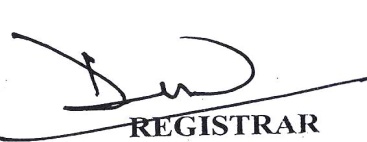 